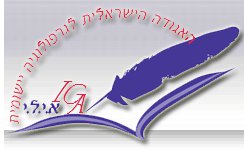 טופס הרשמה לבחינת ההסמכה של האגודה הישראלית לגרפולוגיה יישומיתהשכלה על תיכונית, כולל קורסים ולימודי גרפולוגיה** בגרפולוגיה ציין את שם המורה** יש לצרף את התעודות הרלבנטיות / אישורים על לימודים / צילום ת"ז / תודת יושר. כולל אישורים על קושי בכתיבה ובקריאה.** ודא /י שאתה יודע את תכני הלימוד המפורטים בתנאי הקבלה עליהם מתבססות הבחינות, התיאורטית והמעשית.  ראה באתר את תוכנית הלימודים.כמי שמעוניין/ת להשתייך לאגודת הגרפולוגים עליך לפעול בהתאם להנחיותיה ולקבל עליך בהמשך את חוקי האתיקה שהיא מציבה. תוצאות הבחינה ימסרו לך תוך שלושה שבועות ולא תוכל/י לקבל חזרה את השאלון ומחברת הבחינה.שםת"זניידת.לידהארץ לידהת. עליהמקום מגוריםמקצועעיסוק נוכחיאיפה למדת?בין אילו שנים?תואר/תעודהבמקצוע